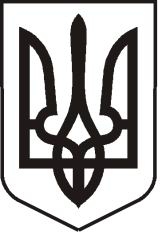 УКРАЇНАЛУГАНСЬКА  ОБЛАСТЬПОПАСНЯНСЬКИЙ  РАЙОН
ПОПАСНЯНСЬКА  МІСЬКА  РАДАШОСТОГО   СКЛИКАННЯСТО ДЕСЯТА СЕСІЯРIШЕННЯ26 листопада 2019 р.                      м. Попасна	                                    № 110/7Про надання повноваженьу сфері державної реєстрації          З метою надання повноважень посадовим особам виконавчого комітету Попаснянської міської ради щодо предстравництва інтересів Попаснянської міської ради та Виконавчого комітету Попаснянської міської ради у сферах державної реєстрації речових прав на нерухоме майно, внесення змін до відомостей Єдиного державного реєстру юридичних осіб, фізичних осіб-підприємців та громадських формувань, враховуючи Закон України «Про внесення змін до деяких законодавчих актів України щодо захисту права власності» від 03.10.2019 № 159-ІХ, ст. 18 Закону України «Про державну реєстрацію речових прав на нерухоме майно та їх обтяжень» від 01.07.2004 № 1952-IV, ст. 6 Закону України «Про державну реєстрацію юридичних осіб, фізичних осіб-підприємців та громадських формувань» від 15.05.2003 № 755-IV, ст. ст. 237-239, 244-246 Цивільного кодексу України, керуючись ст. ст. 25, 59, 73 Закону України «Про місцеве самоврядування в Україні», Попаснянська міська радаВИРІШИЛА:Надати право представляти інтереси Попаснянської міської ради (код ЄДРПОУ 26271498) та Виконавчого комітету Попаснянської міської ради (код ЄДРПОУ 04051744) з будь-яких питань, що виникають у сфері державної реєстрації речових прав на нерухоме майно комунальної власності територіальної громади міста Попасна та їх обтяжень, а також у сфері державної реєстрації юридичних осіб без обмежень щодо представництва, наступним посадовим особам Виконавчого комітету Попаснянської міської ради:- КОВАЛЕНКУ Віталію Петровичу – начальнику юридичного відділу виконавчого комітету Попаснянської міської ради;- ВОДОЛАЗСЬКОМУ Геннадію Петровичу – спеціалісту І категорії – юристу юридичного відділу виконавчого комітету Попаснянської міської ради;- КАНДАУРОВІЙ Тетяні Віталіївні – спеціалісту І категорії відділу житлово-комунального господарства, архітектури, містобудування та землеустрою виконавчого комітету Попаснянської міської ради;- КУЧЕРЕНКУ Костянтину Юрійовичу – головному спеціалісту відділу житлово-комунального господарства, архітектури, містобудування та землеустрою виконавчого комітету Попаснянської міської ради.Доручити міському голові ОНИЩЕНКУ Юрію Івановичу оформити нотаріально посвідчені довіреності від імені Попаснянської міської ради (код ЄДРПОУ 26271498) та Виконавчого комітету Попаснянської міської ради (код ЄДРПОУ 04051744) на здійснення повноважень, зазначених у п. 1 цього рішення строком на 3 (три) роки без права передоручення.Контроль за виконанням цього рішення покласти на постійну комісію міської ради з питань бюджету, фінансів, соціально-економічного розвитку, комунальної власності та регуляторної політики.Міський голова                                                                             Ю.І.Онищенко